АДМИНИСТРАЦИЯ МУНИЦИПАЛЬНОГО ОБРАЗОВАНИЯТЮЛЬГАНСКИЙ РАЙОН ОРЕНБУРГСКОЙ ОБЛАСТИ П О С Т А Н О В Л Е Н И Е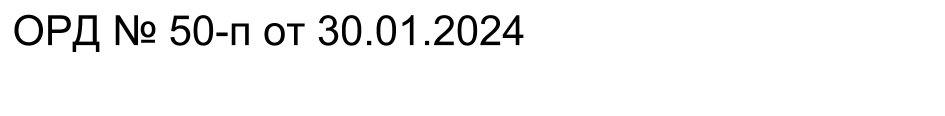 __________________                                                                                         № _____________п. ТюльганО закреплении территорий за образовательными организациями Тюльганского района, реализующими образовательные программы дошкольного и общего образования   В соответствии с Федеральным законом от 29 декабря 2012 года  №273- ФЗ «Об образовании в Российской Федерации», Приказами Министерства образования и науки Российской Федерации от 2 сентября 2020 года  №458 «Об утверждении Порядка приема на обучение по образовательным программам начального общего, основного общего и среднего общего образования», от 15 мая 2020 года  №236 «Об утверждении Порядка приема на обучение по образовательным программам дошкольного образования», в целях учёта детей, подлежащих обучению по образовательным программам дошкольного и  общего образования   п о с т а н о в л я ю:1.Закрепить за муниципальными образовательными организациями территории (населенные пункты) Тюльганского района согласно Приложению № 1 к настоящему постановлению.2.Начальнику отдела образования администрации Тюльганского района Сергеевой О.В. осуществлять контроль за организацией работы образовательных организаций по учёту детей на территории Тюльганского района.3.Контроль за исполнением настоящего постановления возложить на первого заместителя главы района Круглова И.А.          4. Постановление вступает в силу со дня его подписания.Глава муниципального образования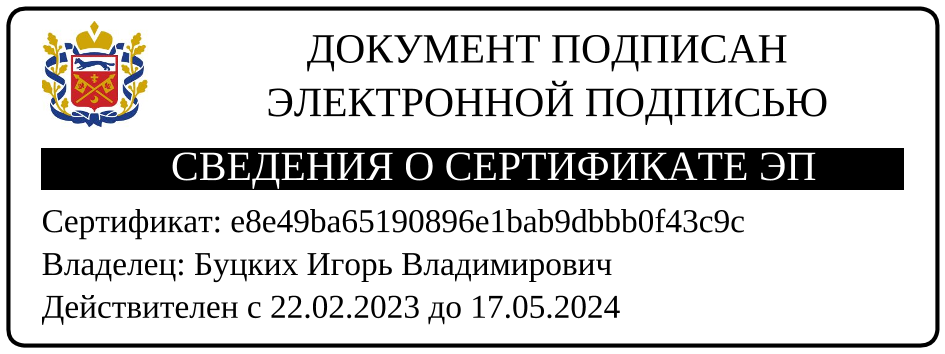 Тюльганский район                                                                             И.В. БуцкихПриложениек постановлению администрации  муниципального образованияТюльганский район №__________от_______________Территории, закреплённые за муниципальными образовательными
организациями Тюльганского района Оренбургской областиРазослано: Райпрокурору, орготделу, отделу образования, образовательным организациям№п/пНаименование ООТерритория, закреплённая за муниципальной образовательной организацией1Муниципальное бюджетное общеобразовательное учреждение «Алмалинская средняя общеобразовательная школа»село Алмала, село Варваринка2Муниципальное бюджетное общеобразовательное учреждение «Аллабердинская средняя общеобразовательная школа»село Алабердино3Муниципальное бюджетное общеобразовательное учреждение «Астрахановская основная общеобразовательная школа»село Астрахановка4Муниципальное бюджетное общеобразовательное учреждение «Благодарновская  средняя общеобразовательная школа»село Благодарноесело Астрахановкасело Романовкасело Екатериновкахутор Парфирьевкахутор Егорьевка5Муниципальное бюджетное общеобразовательное учреждение «Благовещенская средняя общеобразовательная школа»село Благовещенка, село Болдырёвкасело Ключи6Муниципальное бюджетное общеобразовательное учреждение «Владимировская  средняя общеобразовательная школа»село Владимировка, село Давлеткулово,станция Тюльган, хутор Копылы 7Муниципальное бюджетное общеобразовательное учреждение «Городецкая средняя общеобразовательная школа им. Героя России Александра Прохоренко»село Городки, хутор Советский село Новосергиевка8Муниципальное бюджетное общеобразовательное учреждение «Екатеринославская средняя общеобразовательная школа»село Екатеринославка, село Аустяново, село Савельевка,село Стретинка9Муниципальное бюджетное общеобразовательное учреждение «Екатериновская  начальная общеобразовательная школа»село Екатериновка, село Романовка, село Астрахановкасело Парфирьевкахутор Егорьевка10Муниципальное бюджетное общеобразовательное учреждение «Ивановская основная общеобразовательная школа»село Ивановка, село Рудное11Ключевский филиал Муниципального бюджетного общеобразовательного учреждения «Благовещенская СОШ»село Ключи12Муниципальное бюджетное общеобразовательное учреждение «Нововасильевская основная общеобразовательная школа»село Нововасильевка, село Новониколаевка13Муниципальное бюджетное общеобразовательное учреждение «Разномойская средняя общеобразовательная школа»село Разномойка, х. Славянка14Муниципальное бюджетное общеобразовательное учреждение «Репьёвская средняя общеобразовательная школа»село Репьёвка, село Козловка15Муниципальное бюджетное общеобразовательное учреждение «Ташлинская  средняя общеобразовательная школа»село Ташла16Муниципальное автономное общеобразовательное учреждение «Троицкая средняя общеобразовательная школа» с Троицкое Тюльганского района Оренбургской областисело Троицкое, село Николаевка, село Междуречье, хутор Андреевскийсело Рудное17Муниципальное бюджетное общеобразовательное учреждение «Тугустемирская  средняя общеобразовательная школа»село Тугустемир, деревня Новая Барангуловка, хутор Калинин, хутор Новый Турай,хутор Старый Турай18Муниципальное бюджетное общеобразовательное учреждение «Тюльганская  средняя общеобразовательная школа №1»ул. Кирова 1-6, ул. Октябрьская 1,3-6, ул. М.Горького 24а-27, ул.Магистральная 3,5 ул. Шахтостроительная 10,26/2, ул 8 Марта 4,10,12,1 7, ул.Ленина 1,3-10, 31, ул. Советская 12, ул. Восточная 14,16,18,24, ул. Пионерская 1-5, пер. Почтовый 7, Жилгородок, ул. Олимпийская, пер.Газовый, пер. Торговый, пер. Совхозный, пер. Школьный, Подстанция, ул. Аксакова, ул. Высоцкого, ул. Гирина, ул. Горняцкая, ул. Есенина, ул. Культурная, ул. Лесная, хутор Старый Тюльганул. Сосновая, ул. Малиновая19Муниципальное бюджетное общеобразовательное учреждение «Лицей №1»ул.Кирова 6а,б,-7,8,10. ул.Октябрьская 7-9,11,15,17,19, ул. М.Горького 3,18,22,23,24, ул.Магистральная 7,ул.Шахтостроительная 18,20, ул. 8 Марта 21,19,23,25,27 ул.Ленина 11-15, 29, 33,35. ул.Советская 13. ул.Восточная 26,28,30.32, ул.Пионерская 6-9,11„ пер.Почтовый 9, ул.Луговая, ул.Маяковского, ул.Молодёжная, ул.Новая, ул.Первомайская, ул.Пугачёвская, ул.Пушкинская, ул.Савицкой, ул. Северная, ул.Степная, ул. Строителей, ул.Терешковой, ул. Шоссейная, ул. Южная, ул. Промышленная, ул.Просторная, ул. Солнечная20Муниципальное бюджетное дошкольное образовательное учреждение Детский сад «Алёнка»п. Тюльган:ул. Кирова 6, 6а, 6б, 8, 10, ул. Октябрьская 3, 5, 7,9,11,17,19, ул. М. Горького 18,22,23,24, 24а-2721Муниципальное бюджетное дошкольное образовательное учреждение детский сад «Солнышко»п. Тюльган:ул. 8 Марта, ул. Ленина 12-15,29,31, 33,35, ул. Советская 13, ул. Восточная 26,28,30,32, ул. Есенина, ул.Пионерская 6-9,11, пер. Совхозный, пер.Почтовый 7, 9, ул. 8 Марта 4,10,12,17, ул.Маяковского, ул. Молодёжная, ул.Новая, ул.Первомайская, ул. Просторная, ул.Луговая, ул.Савицкой, ул. Лесная, ул. Северная, ул.Степная, ул. Строителей ул.Терешковой, ул.Шоссейная, ул.Южная.22Муниципальное автономное дошкольное образовательное учреждение «Детский сад «Родничок»п. Тюльган:ул. Октябрьская 1,4, 6, 8, 15 ул. Магистральная 3,5,7 ул. Высоцкого, ул. Гирина, ул. Аксакова, ул. Пушкинская, ул. Горняцкая, ул. Культурная, ул. Малиновая, ул. Промышленная, ул. Сосновая,  ул. Солнечная, ул. Маяковского, ул. Пугачевская, ул. Олимпийская 23Муниципальное бюджетное дошкольное образовательное учреждение Детский сад «Снежинка»п. Тюльган: ул. Кирова 1,3,5,7, ул. Шахтостроительная,  ул. М.Горького 3,ул. Ленина 1,3-12, 31, ул. Северная,  ул. Советская, ул. Восточная 14,16,18,24, ул. Пионерская 1-5, пер. Газовый, пер. Торговый, пер. Школьный, хутор Старый Тюльган.24Муниципальное бюджетное дошкольное образовательное учреждение «Благодарновский детский сад»село Благодарное, село Парфирьевка, хутор Егорьевка25Муниципальное автономное дошкольное образовательное учреждение Ташлинский детский сад «Ёлочка»село Ташла26Муниципальное бюджетное дошкольное образовательное учреждение «Тугустемирский детский сад»село Тугустемир, деревня Новая Барангуловка, хутор Калинин, хутор Новый Турай, хутор Старый Турай